Огледална табла	Иванчо научи нова игра. Тя се играе върху две квадратни дъски долепени една над друга. Всяка от дъските предстаблява таблица разделена на N реда и N стълба. Върху всяка клетка от таблицата е поставен пул - бял или черен.	По време на играта всеки ход може да се вземат пул от клетка от първата дъска и пул от огледалната на нея клетка от втората дъска, и да се разменят. Огледалната клетка е тази, която се намира в същата колона като първата, но огледалния ред. На първи ред от първата дъска е огледален последният ред от втората дъска, на втори ред от първата дъска е огледален предпоследният ред от втората дъска и т.н.	Целта на играта е всички черни пулове да се преместят върху една от дъските. Иванчо се старае да стане добър в играта, затова иска да постигне това с възможно най-малко ходове.	Помогнете му като напишете програма chips, която по зададено начално състояние на дъските определя дали е възможно да се преместят всички черни пулове върху една дъска и ако да намира минималния брой ходове с които може да стане това.Вход: От първия ред на входния файл chips.in се въвежда едно число N - броят редове и колони във всяка дъска.След това следват N реда, всеки от който се състои от N на брой нули и единици, които описват поредния ред от първата дъска. 0 означава бял чип, а 1 - черен.След това следват N реда, отново съдържащи по N нули и единици. Те описват пуловете върху втората дъска.Изход: В изходния файл chips.out трябва да се изведе едно единствено число - минималният брой ходове, необходими за да се преместят всички черни пулове в една дъска, или -1, ако това е невъзможно.Ограничения:2 <= N <= 30Ограничение за време: 0.2 сек.Ограничение за памет: 256 MiB.Забележка: Четенето от файл и печатането във файл става като добавите оператор за това. Можете да използвате оператор freopen  като включите библиотека cstdio и добавите следните два реда в началото на main функцията си: 	freopen ("chips.in", "r", stdin);	freopen ("chips.out", "w" , stdout);Брой предварителни тестове: 4Брой финални тестове: 10Примерен тест:Обяснение на примера:Едно примерно решение е следното:Първоначално          След ход 1           След ход 2           След ход 3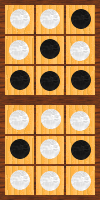 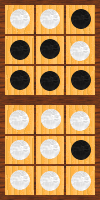 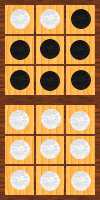 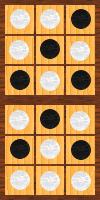 chips.inchips.out30 0 10 1 01 0 10 1 01 0 10 0 03